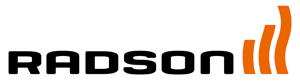 Radiateurs sèche-serviettesélectriques							MINORCA EMarque	RADSONType	MINORCA EMatériaux	Tube collecteur vertical en D de 40 x 30 mm 	Tube émetteur plat de 30 mm x 20 mm Conformité			EN 442DESCRIPTION TECHNIQUELes radiateurs sèche-serviettes MINORCA E, sont réalisés en tubes d’acier horizontaux plats et ovales, disposés en arc de dimension 30 x 20 mm, qui sont soudés entre des tubes collecteur verticaux en D, de dimension 40 x 30 mm.Radiateur sèche-serviettes électrique à fluide caloporteurCommande: Tempco RF ElecFixations murales, vis et chevilles incluses. Ces consoles réglables sont pincés entre les tubesRACCORDEMENT et COMMANDEBoîte de connection 2 fils et éventuellement fil pilote à côté ou derrière le radiateur. Commande intégrée: Tempco RF Elec Régulation intelligente par commande électroniquePrévue de 6 modes de fonctionnement:Auto/Confort/Eco/Hors gel/Standby/BoostDétection «Fenêtre ouverte»Adaptive Start ControlCompatible avec Touch E3DESIGNLes tubes émetteurs plats et ovales sont cintrés dans les collecteurs.TRAITEMENT ET FINITIONProcédure de traitement conforme aux normes DIN 55900 et EN 442 (sans émissions):Phase préparatoire: dégraissage, phosphatage et rinçage à l'eau déminéralisée1ère phase de laquage: application de la couche de fond par cataphorèseCouche de laque finale: selon le principe d'époxy-polyester en poudreCOULEURCouleur standard est blanc - RAL 9016. Un large éventail de couleurs RAL, sanitaires et autres est disponible.GAMMEHauteur en mm : 849, 1220, 1485, 1750Longueur en mm : 500, 600, 750MONTAGELes radiateurs sont fixés au mur au moyen de 4 consoles murales dans la couleur du radiateur, spécialement conçues pour la dilatation. EMBALLAGE ET PROTECTIONLivré, emballé individuellement sous plastique thermorétractable et carton épais avec protection des quatre coins. GARANTIEGarantie contre les défauts de fabrication: 10 ans après l’installation. Les composants électriques sont garantis pour 2 ans.